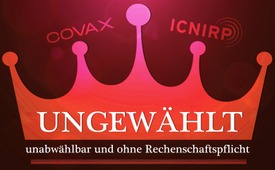 Gremien: Ungewählt, unabwählbar und ohne Rechenschaftspflicht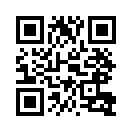 Gremien wie z.B. die COVAX oder die ICNIRP sind der Öffentlichkeit gegenüber nicht rechenschaftspflichtig, denn sie wurden nicht von ihr gewählt, sondern von Großkonzernen einberufen. Somit verstoßen diese Gremien gegen die grundlegenden Prinzipien der Demokratie. Was könnte ein Ausweg aus diesem Dilemma sein?Woher haben Gremien wie z.B. die COVAX, das ist die globale COVID-19 Impf-Allianz, oder die ICNIRP, die Internationale Kommission zum Schutz vor nichtionisierender Strahlung, ihre Macht? Ihre Macht liegt bei den Konzernen, die sie einberufen haben, und bei denjenigen, die sie finanzieren. Somit ist klar, welchen Interessen sie dienen: denen der Pharmakonzerne und der Mobilfunkindustrie. Dabei spielt es für sie gar keine Rolle, dass ihr Geschäftsmodell dem Allgemeinwohl diametral entgegensteht. Sie sind der Öffentlichkeit gegenüber nicht rechenschaftspflichtig und von ihr auch nicht abwählbar. Denn sie wurden von ihr ja nicht gewählt, sondern von Großkonzernen einberufen. Somit verstoßen diese Gremien gegen die grundlegenden Prinzipien der Demokratie.

Was könnte ein Ausweg aus diesem Dilemma sein? 

Tony Benn, der erste britische Lord, der seine Adelswürde niederlegte, sagte später als britischer Parlamentarier des Unterhauses, wie aus seiner Sicht Demokratie zu verstehen sei.

Und zwar müsse man denjenigen, die die Macht haben, fünf Fragen stellen dürfen: 

1. Welche Macht haben Sie? 
2. Von wem haben Sie sie bekommen? 
3. Wessen Interessen dienen Sie? 
4. Wem gegenüber sind Sie rechenschaftspflichtig?
5. Und wie können wir Sie loswerden?von hm.Quellen:Private Unternehmen übernehmen die globale Führung
https://uncutnews.ch/global-coup-detat-die-uebernahme-der-global-governance-durch-unternehmen/

Adelsniederlegung Tony Benn
https://de.wikipedia.org/wiki/Tony_BennDas könnte Sie auch interessieren:#Wirtschaft - www.kla.tv/Wirtschaft

#Demokratie - www.kla.tv/Demokratie

#Lobbyismus - www.kla.tv/LobbyismusKla.TV – Die anderen Nachrichten ... frei – unabhängig – unzensiert ...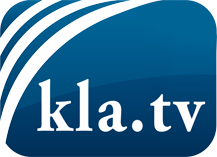 was die Medien nicht verschweigen sollten ...wenig Gehörtes vom Volk, für das Volk ...tägliche News ab 19:45 Uhr auf www.kla.tvDranbleiben lohnt sich!Kostenloses Abonnement mit wöchentlichen News per E-Mail erhalten Sie unter: www.kla.tv/aboSicherheitshinweis:Gegenstimmen werden leider immer weiter zensiert und unterdrückt. Solange wir nicht gemäß den Interessen und Ideologien der Systempresse berichten, müssen wir jederzeit damit rechnen, dass Vorwände gesucht werden, um Kla.TV zu sperren oder zu schaden.Vernetzen Sie sich darum heute noch internetunabhängig!
Klicken Sie hier: www.kla.tv/vernetzungLizenz:    Creative Commons-Lizenz mit Namensnennung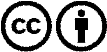 Verbreitung und Wiederaufbereitung ist mit Namensnennung erwünscht! Das Material darf jedoch nicht aus dem Kontext gerissen präsentiert werden. Mit öffentlichen Geldern (GEZ, Serafe, GIS, ...) finanzierte Institutionen ist die Verwendung ohne Rückfrage untersagt. Verstöße können strafrechtlich verfolgt werden.